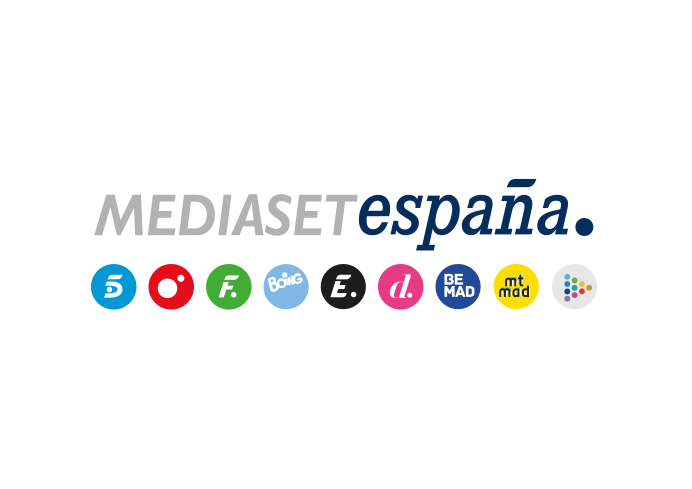 Madrid, 31 de octubre de 2022Dani García o Lucía Dominguín: uno de los dos será expulsado de ‘Pesadilla en El Paraíso’En la novena gala que Telecinco emite este miércoles (22:00h) tendrá lugar una nueva ronda de nominaciones en directo.Lucía Dominguín, nominada por el último expulsado, Marco Ferri, y Dani García, concursante más votado por sus compañeros la pasada semana, conocerán el veredicto de la audiencia con sus votos a través de la app de Mitele sobre quién de los dos se convierte en el noveno expulsado de ‘Pesadilla en El Paraíso’, en la nueva gala que Carlos Sobera conducirá en Telecinco este miércoles 2 de noviembre (22:00h) en conexión con Lara Álvarez desde Jimena de La Frontera. El elegido por la audiencia seleccionará a un nuevo compañero como nominado antes de abandonar El Paraíso y su nombre se sumará al designado por los concursantes en una nueva ronda de nominaciones en directo.El programa también abordará las últimas situaciones protagonizadas por los participantes en El Paraíso, entre las que destacan el regreso de Marina al reality durante 24 horas y el progreso de su relación con Omar; la discusión entre Bea, Omar e Israel sobre los trabajos de la granja, que provocará la intervención del capataz; la complicidad entre Bea y Dani G, que siguen dando rienda suelta a la pasión; la iniciativa de Manu para tratar de ganarse a Danna; el deseo de Steisy de retarse con Bea en una nominación; y el acercamiento entre Daniela e Iván, entre otras.